Publicado en Madrid el 10/04/2017 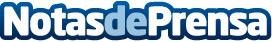 Los IEDesignAwards premian las marcas y productos que ponen el valor el papel del diseño y la creatividadDiseño de interiores, gráfico, audiovisual, de moda, de producto…Con motivo del 50 aniversario del Grupo IED, su sede en Madrid quiere homenajear a todos aquellos que de alguna manera forman parte del mundo del diseño (marcas, profesionales, emprendedores o colectivos) premiando los proyectos e iniciativas que durante el último año han contribuido a poner en valor el papel del diseño y la creatividad, acercando el mundo del diseño al público generalDatos de contacto:Ana Calleja617676995Nota de prensa publicada en: https://www.notasdeprensa.es/los-iedesignawards-premian-las-marcas-y Categorias: Fotografía Interiorismo Moda Artes Visuales Comunicación Marketing Eventos Consumo http://www.notasdeprensa.es